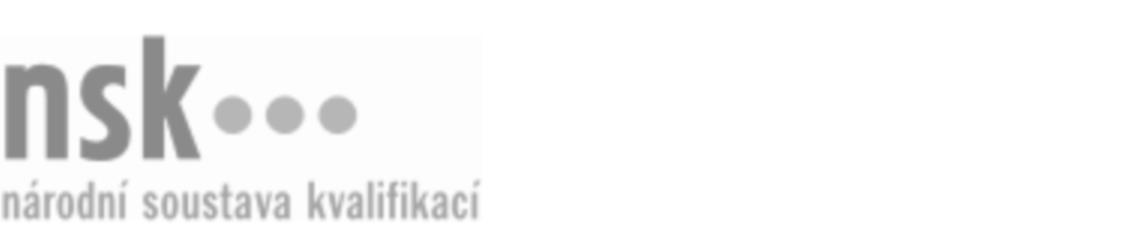 Další informaceDalší informaceDalší informaceDalší informaceDalší informaceDalší informaceManipulant/manipulantka v rafinerii cukru – krystalizaci (kód: 29-088-H) Manipulant/manipulantka v rafinerii cukru – krystalizaci (kód: 29-088-H) Manipulant/manipulantka v rafinerii cukru – krystalizaci (kód: 29-088-H) Manipulant/manipulantka v rafinerii cukru – krystalizaci (kód: 29-088-H) Manipulant/manipulantka v rafinerii cukru – krystalizaci (kód: 29-088-H) Manipulant/manipulantka v rafinerii cukru – krystalizaci (kód: 29-088-H) Manipulant/manipulantka v rafinerii cukru – krystalizaci (kód: 29-088-H) Autorizující orgán:Autorizující orgán:Ministerstvo zemědělstvíMinisterstvo zemědělstvíMinisterstvo zemědělstvíMinisterstvo zemědělstvíMinisterstvo zemědělstvíMinisterstvo zemědělstvíMinisterstvo zemědělstvíMinisterstvo zemědělstvíMinisterstvo zemědělstvíMinisterstvo zemědělstvíSkupina oborů:Skupina oborů:Potravinářství a potravinářská chemie (kód: 29)Potravinářství a potravinářská chemie (kód: 29)Potravinářství a potravinářská chemie (kód: 29)Potravinářství a potravinářská chemie (kód: 29)Potravinářství a potravinářská chemie (kód: 29)Povolání:Povolání:Obsluha strojů a zařízení pro výrobu potravinObsluha strojů a zařízení pro výrobu potravinObsluha strojů a zařízení pro výrobu potravinObsluha strojů a zařízení pro výrobu potravinObsluha strojů a zařízení pro výrobu potravinObsluha strojů a zařízení pro výrobu potravinObsluha strojů a zařízení pro výrobu potravinObsluha strojů a zařízení pro výrobu potravinObsluha strojů a zařízení pro výrobu potravinObsluha strojů a zařízení pro výrobu potravinKvalifikační úroveň NSK - EQF:Kvalifikační úroveň NSK - EQF:33333Platnost standarduPlatnost standarduPlatnost standarduPlatnost standarduPlatnost standarduPlatnost standarduPlatnost standarduStandard je platný od: 17.10.2023Standard je platný od: 17.10.2023Standard je platný od: 17.10.2023Standard je platný od: 17.10.2023Standard je platný od: 17.10.2023Standard je platný od: 17.10.2023Standard je platný od: 17.10.2023Manipulant/manipulantka v rafinerii cukru – krystalizaci,  28.03.2024 21:27:21Manipulant/manipulantka v rafinerii cukru – krystalizaci,  28.03.2024 21:27:21Manipulant/manipulantka v rafinerii cukru – krystalizaci,  28.03.2024 21:27:21Manipulant/manipulantka v rafinerii cukru – krystalizaci,  28.03.2024 21:27:21Manipulant/manipulantka v rafinerii cukru – krystalizaci,  28.03.2024 21:27:21Strana 1 z 2Další informaceDalší informaceDalší informaceDalší informaceDalší informaceDalší informaceDalší informaceDalší informaceDalší informaceDalší informaceDalší informaceDalší informaceDalší informaceÚplné profesní kvalifikaceÚplné profesní kvalifikaceÚplné profesní kvalifikaceÚplné profesní kvalifikaceÚplné profesní kvalifikaceÚplné profesní kvalifikaceÚplné profesní kvalifikaceÚplnou profesní kvalifikaci Cukrovarník (kód: 29-99-H/12) lze prokázat předložením osvědčení o získání některé z uvedených skupin profesních kvalifikací:Úplnou profesní kvalifikaci Cukrovarník (kód: 29-99-H/12) lze prokázat předložením osvědčení o získání některé z uvedených skupin profesních kvalifikací:Úplnou profesní kvalifikaci Cukrovarník (kód: 29-99-H/12) lze prokázat předložením osvědčení o získání některé z uvedených skupin profesních kvalifikací:Úplnou profesní kvalifikaci Cukrovarník (kód: 29-99-H/12) lze prokázat předložením osvědčení o získání některé z uvedených skupin profesních kvalifikací:Úplnou profesní kvalifikaci Cukrovarník (kód: 29-99-H/12) lze prokázat předložením osvědčení o získání některé z uvedených skupin profesních kvalifikací:Úplnou profesní kvalifikaci Cukrovarník (kód: 29-99-H/12) lze prokázat předložením osvědčení o získání některé z uvedených skupin profesních kvalifikací:Úplnou profesní kvalifikaci Cukrovarník (kód: 29-99-H/12) lze prokázat předložením osvědčení o získání některé z uvedených skupin profesních kvalifikací: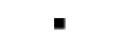 Manipulant/manipulantka surovárny (kód: 29-056-H)Manipulant/manipulantka surovárny (kód: 29-056-H)Manipulant/manipulantka surovárny (kód: 29-056-H)Manipulant/manipulantka surovárny (kód: 29-056-H)Manipulant/manipulantka surovárny (kód: 29-056-H)Manipulant/manipulantka surovárny (kód: 29-056-H)Manipulant/manipulantka surovárny (kód: 29-056-H)Manipulant/manipulantka surovárny (kód: 29-056-H)Manipulant/manipulantka surovárny (kód: 29-056-H)Manipulant/manipulantka surovárny (kód: 29-056-H)Manipulant/manipulantka surovárny (kód: 29-056-H)Manipulant/manipulantka surovárny (kód: 29-056-H)Manipulant/manipulantka v rafinerii cukru – krystalizaci (kód: 29-088-H)Manipulant/manipulantka v rafinerii cukru – krystalizaci (kód: 29-088-H)Manipulant/manipulantka v rafinerii cukru – krystalizaci (kód: 29-088-H)Manipulant/manipulantka v rafinerii cukru – krystalizaci (kód: 29-088-H)Manipulant/manipulantka v rafinerii cukru – krystalizaci (kód: 29-088-H)Manipulant/manipulantka v rafinerii cukru – krystalizaci (kód: 29-088-H)Manipulant/manipulantka v rafinerii cukru – krystalizaci,  28.03.2024 21:27:21Manipulant/manipulantka v rafinerii cukru – krystalizaci,  28.03.2024 21:27:21Manipulant/manipulantka v rafinerii cukru – krystalizaci,  28.03.2024 21:27:21Manipulant/manipulantka v rafinerii cukru – krystalizaci,  28.03.2024 21:27:21Manipulant/manipulantka v rafinerii cukru – krystalizaci,  28.03.2024 21:27:21Strana 2 z 2